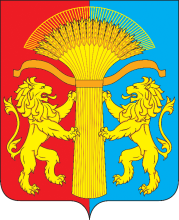 АДМИНИСТРАЦИЯ КАНСКОГО РАЙОНАКРАСНОЯРСКОГО КРАЯ ПОСТАНОВЛЕНИЕ14.11.2022                            	г. Канск                              № 598-пгО внесении изменений в постановление администрации Канского района от 15.06.2016 №250-пг «Об утверждении порядка организации приема граждан по личным вопросам в администрации Канского района ( в редакции постановления администрации Канского района от 19.11.2020 №519-пг)» В соответствии с Федеральным законом от 02.05.2006 N 59-ФЗ "О порядке рассмотрения обращений граждан Российской Федерации", решением Канского районного Совета депутатов от 25.06.2020 №44-340 «О внесении изменений в решение Канского  районного Совета депутатов от 20.05.2016 №59-446 «Об утверждении  структуры администрации Канского района Красноярского края», распоряжение администрации Канского района от 03.12.2021 №383-рг «О переименовании должности»,  руководствуясь статьями 38, 40 Устава Канского района Красноярского края, ПОСТАНОВЛЯЮ:1. Внести в постановление администрации Канского района от 15.06.2016 №250-пг «Об утверждении порядка организации приема граждан по личным вопросам в администрации Канского района (редакции постановления администрации Канского района от 19.11.2020 №519-пг)» следующие изменения:	1.1 Приложение №2 к постановлению изложить в новой редакции, согласно Приложению к настоящему постановлению.2. Контроль за исполнением настоящего постановления возложить на заместителя Главы Канского района по общественно-политической работе Котина В.Н.3. Настоящее постановление вступает в силу в день, следующий за днем опубликования в официальном печатном издании "Вести Канского района", и подлежит размещению на официальном сайте муниципального образования Канский район в информационно-телекоммуникационной сети «Интернет».Глава Канского района                                                                   А.А. ЗаруцкийПриложение к Постановлениюадминистрации Канского районаот 14.11.2022 № 598-пгПриложение N 2к Постановлениюадминистрации Канского районаот 15 июня 2016 г. № 250-пгГРАФИКПРОВЕДЕНИЯ ЛИЧНОГО ПРИЕМА ГРАЖДАН В АДМИНИСТРАЦИИ КАНСКОГО РАЙОНАN п/пНаименование учрежденияФИО руководителяНомер телефона, адрес осуществления приемаДни и время приемаАдрес электронной почты1ГлаваКанского районаЗаруцкий Александр Анастасьевич3-29-72(приемная)г. Канск, ул. Ленина, д.4/1первыйпонедельник каждого месяцас 09.00 - 12.00adm_rai@kansk.krasnet.ru 2Заместитель Главы Канского района по социальным вопросам3-25-95,3-31-85г. Канск, ул. Ленина, д.4/1Средас 8.00 - 12.00adm_rai@kansk.krasnet.ruuokansk@mail.ru 3Заместитель Главы Канского района по общественно-политической работеКотинВладимир Николаевич3-05-25г. Канск, ул. Ленина, д.4/1Пятницас 14.00 - 17.00adm_rai@kansk.krasnet.ru 4Заместитель Главы Канского района по оперативным вопросамМакаровСергей Иванович3-27-71г. Канск, ул. Ленина, д.4/1Четвергс 14.00 - 17.00adm_rai@kansk.krasnet.ru 5Заместитель Главы Канского района по финансово-экономическим вопросам – руководитель Финуправления Канского районаЧереповаМарина Викторовна2-43-88г. Канск, ул. Урицкого, д.24Средас 8.00 - 12.00adm_rai@kansk.krasnet.rufinotdel.rayona@yandex.ru 